                                                                              SAN BOIS CASA, INC.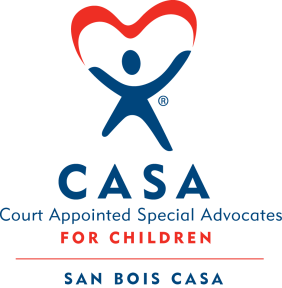                                          			KiBois Building 204 Wall St.                                                                                  P. O. Box 1392                                            	                      Poteau, OK 74953                                                             918-647-3267              AGENDA                  September 14, 2107 – 4:00 p.m.InvocationCall to OrderRoll Call (Compliance with Open Meeting Act)Welcome and Introductions of GuestsDiscussion and Possible Action on August 10, 2017 Minutes Discussion and Possible Action on Financial Report for August 2017Discussion and Possible Action on Fiscal Year-End Cash Flow ReportDiscussion and Possible Action on MOU with RSVP (Retired & Senior Volunteer Program)Executive Director EvaluationDirector’s Report – Credit Card Purchases Advocate Coordinator’s Report – Volunteer TrainingBusiness not known within 24 hours of this meetingAdjournmentNext MeetingNovember 9, 2017 – 4:00 p.m.